МБДОУ «Детский сад общеразвивающего вида №1»                                        пгт Лебяжье Кировской области      Физкультурно - экологическое                       развлечение для детей старшего дошкольного возраста                      «День Нептуна»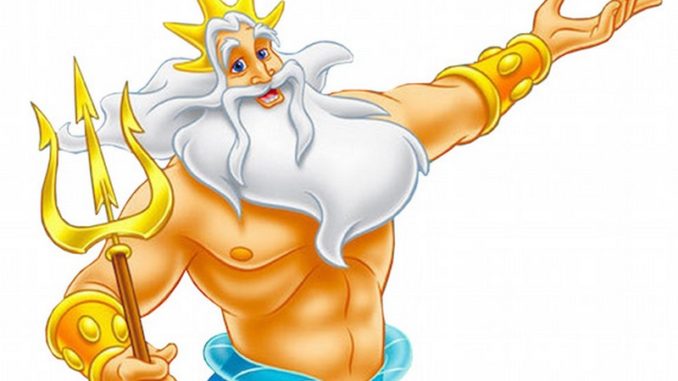                      Подготовили: Зяблицева С. М. – методист МБДОУ «Детский сад №1»                     Смышляева Е. Л.  -   тренер – преподаватель2019г.Цель: воспитание экологической культуры, бережного природопользования, создание условий для эмоционально - положительного настроения у детей.Задачи: - развивать познавательный интерес  - развивать ловкость, выносливость, мышечную силу, волевые качества. - формировать положительный эмоциональный настрой в совместной деятельности детей и взрослых.- совершенствовать умения и навыки, полученные на занятиях; 
           - формировать эмоционально-положительное отношение друг к другу, чувство коллективизма, умение работать в команде. Место проведения: спортивная площадка  МБДОУ «Детский сад общеразвивающего вида №1» празднично украшенная.Персонажи: Нептун, Русалочка, Водяной, КикимораПредварительная работа: беседа с детьми о проблеме загрязнения окружающей среды, водоемов;  беседа с детьми о море, о его обитателях; показ картинок, иллюстраций с изображением царства Нептуна, мультимедийной презентации о жизни подводного мира, разучивание с детьми стихов,  танцев, изготовление  с родителями костюмов морских обитателей.Оборудование: трон, аудиозапись с шумом моря, музыка на морскую тематику для выполнения упражнений; костюмы: Нептуна, Русалочки,  Кикиморы,  Водяного; обручи по количеству детей, одноразовые стаканы по количеству детей, сачки - 4 шт., пластмассовые шарики, пластиковые глубокие тарелки – 4шт , пластиковые ведёрки (1 л.) – 4 шт.Ведущий:  Сегодня у нас с Вами особенный день. Мы отмечаем день воды иждем к себе на праздник гостей. Смотрите,  некоторые из них уже    прибыли(парад, дети и взрослые в костюмах морских обитателей). Ребята знаете ли вы, кто такой Нептун?Ответы детей: (Морской Царь)Ведущий:   Жил Царь морской на дне морском                      Без дела  не скучал                     Корону чистил он песком,                     Да корабли качал.                     Во всех морях наперечет                     Знал тысячи дорог,                     Какой корабль куда плывет,                     Какая речка, где течет,                     Какая рыба где живет!Ведущий:  Чтобы гостя встретить дружно,                   Нам сказать всем громко нужно:                  «Наша речка, всколыхнись,                   Царь Нептун скорей явись!»                   Все повторяют эти слова.                   Нет, не слышит, видно, нас,                   Повторяем еще раз:                  «Наша речка, всколыхнись,                   Царь Нептун скорей явись!»Появляется РусалочкаРусалка: Ой, ребята, разгневался Морской Царь, хочет поднять на море-     океане               бурю, вода станет холодной, ветры поднимут огромные волн               будут тонуть корабли. Беда! Что делать?Ведущий: Что произошло в Морском царстве? Почему Нептун сердится?Русалка: Кто- то, отдыхая на берегу моря, оставил за собой много мусора, от этого могут погибнуть морские обитатели.Ведущий: Я думаю беде можно помочь. Мы с ребятами отправимся к                 Нептуну поможем убрать весь мусор и развеселим его. Согласны, ребята?Дети:       Да!Ведущий: Тогда, в путь!                        Танец по заказу. « Раз, два - острова!»Дети встают друг за другом и «плывут» в морское царство- выполняют имитационные движения руками.                                              (посадить на скамейки)Под музыку (М. Глинки  «Марш Черномора») входит Царь Нептун, совершает круг почета и садится на трон.Нептун: Кто нарушил мой покой              Кто устроил шум и бой?              Разбросали мусор, хлам              Распугали рыб моих,              И русалок золотых.              Я-Нептун, морей властитель,              Рыб, дельфинов повелитель.              Мой дворец на дне морском              Весь усыпан янтарём.              Но не хочу я ни чего!              Ох, как я зол! Русалка: Может царь Нептун хочет посмотреть, как танцуют рыбки?Нептун:  Нет, нет, говорю же.                                     (Вдруг он замечает детей).                А это ещё кто к нам пожаловал?Ведущий: Мы приплыли к тебе, Нептун, из детского сада.Нептун:  Вот их-то я и оставлю в своем царстве, может, мне не так               скучно будет и помогут навести порядок в моем Морском царствеВедущий: Нептун, ты здесь скучаешь, а мы в своем садике весело живем:                   танцуем, рисуем, играем, поем. С кем, ребята, вы дружны?Дети: Солнце, Воздух и вода- наши лучшие друзья!Нептун: Показывайте, что вы умеете, а иначе превращу вас в рыбок, и              останетесь вы навсегда у меня в море- океане.Ведущий: Наши ребята любят петь.                  Вот послушай, как весело живется нашим детям в детском саду.          Песня «Ах, как хорошо, в садике живется…»Средняя группа стихи.Нептун:Показывайте, что вы умеете, а иначе превращу вас в рыбок. И вы                останетесь навсегда у меня в море- океане.          Дети рассказывают потешку «Водичка- Водичка».          Водичка- Водичка          Умой мое личико          Чтобы щечки краснели          Чтобы глазки блестели          Чтоб смеялся роток          Чтоб кусался зубок.Нептун: Воду я люблю!!! Молодцы ребята и про водичку знают стишки!               А что вы еще умеете делать?Танец Русалок (подготовительная группа)Ведущий: Это русалки, волосы длинные,                  Духи они глубинные.                  Любят петь и танцевать                  И детишек щекотать.  Слышны стоны, охи и ахи.(Появляется Водяной)Ведущий: Кто это все охает и ахает?                  Зверь, скажи ты, или птица?                  Может перед нами появиться?(Выходит Водяной с песней « Я Водяной, я Водяной.»)Нептун: Ну а что привело тебя к нам на праздник?Водяной: Скучно мне, одиноко в болоте сидеть, душа веселья просит.                   Услышал я, что праздник здесь. И я, зеленый, встрепенулся весь.                  Не выдержал, решил хоть одним глазком на веселых, озорных                  Мальчишек и девчонок посмотреть. Можно, я останусь у вас?Нептун: Ну что, разрешим Водяному остаться?Дети:   Да!Водяной: Спасибо, спасибо, мальчишки и девчонки!                 Нет, лучше так: девчонки и мальчишки. У меня тоже сюрприз для               вас.Игры с водяным ( средняя и старшая группы)Игра «Царь Нептун, водяной»Ход. Нептун с завязанными глазами в центре, дети идут по кругу со словами:        «Царь Нептун, водяной,          Что сидишь под водой,          Выгляни на чуточку,          На одну минуточку,          Оглянись и не зевай,          Кто же это отгадай?!»Все останавливаются, ведущий подводит к Нептуну ребёнка и он отгадывает на ощупь кто перед ним.Ведущий: А мы  можем научить вас играть в интересные игры, например                 «Поймай рыбку»Нептун: А я вот сейчас узнаю кто самый лучший рыбак?ИГРА «ПОЙМАЙ РЫБКУ» (старший дошкольный возраст)P.S. Дети становятся в круг, идут и говорят слова:                             «Рыбка плавает в водице,                               Рыбке хочется гулять Старшая и подготовительная группы на эстафеты.Эстафета с водой.Ведущий: В древние времена, когда еще не изобрели водопровод-  была                  такая профессия – водонос.«Водоносы»Ход: участники по очереди бегут с тарелкой, наполненной водой вокруг ориентира, возвращаются и предают следующему. Важно не разлить воду. Побеждает команда, в тарелке которой больше воды.«Не потеряй капли»Ход: дети стоят в шеренгах. У каждого в руках одноразовый стакан. Нужно аккуратно переливать воду в стакан соседу так, чтобы не проливать. Побеждает команда, у которой больше всех воды.Появляется Кикимора.Кикимора: Сами праздник здесь устроили, а меня пригласить забыли?Я к этому празднику сколько лет готовилась. Перво-наперво по 13 дней и ночей в кадке с дождевой водой сидела, отмокала. Потом по неделям мухоморы с лягушками ела, а зубы сосновыми иголками чистила, лицо песочком натирала. Вот намучилась. Все народные средства перепробовала, зато красавицей стала. И как это можно обойтись без меня?Нептун:Эй болотная душа, ты зачем пришла сюда?               Здесь хорошие ребята, обойдемся без тебя.Кикимора: Я чудище болотное,                    Кикимора природная.                    Ни за что я не уйду,                    Танцевать сейчас начну.                    Становись скорей в кружок,                    Потанцуй со мной, дружок.                    Шаг назад, шаг вперед                    И на месте поворот.                    Эй, давай же выходи,                     Со мною вместе попляши.                     Не хотите, ну и не надо. Я зову своих подружек.                      (Свистит, выбегают девчонки, одетые кикиморятами.)Танец кикиморят.Кикимора: Ну, как, старичок, здорово сбацали мы, девчонки? Мы еще не                     такое можем.                     А вообще-то я хитра,                     В смысле подлости мудра.                     Да чего-то мне сегодня                     Нездоровится с утра.                     Все и колет, и болит,                     И в груди огнем горит.                     Я давно подозреваю-                     У меня энцефалит.Нептун:   Захворала, не беда, съешь лягушку из пруда.                 Нет надежней медицины, чем природная среда.Кикимора: Ну и ушлый вы народ, ажно оторопь берет.                    Сам-то ты идешь к врачу. Цивилизация. А я все «природнаясреда»Нептун: Чувствую подвох. Эта мошенница может нас сегодня удивить                    какой-нибудь неприятностью!Кикимора: Что ж, уже пришла пора- украду трезубец я –                     Станет власть здесь вся моя (Крадет трезубец.)Ведущая: О, великий Нептун, не вели казнить, вели миловать.                  Пока все пели и плясали, Кикимора похитила трезубец!Нептун: Ну все, кончилось мое терпение и придется мне ребята, учинить над               нею суд.(звучит мелодия «Погони».Дети бегают за Кикиморой, хватают Кикимору, брызгают на неё водой.)Кикимора: Ой, холодная вода,                     Не хочу попасть туда,                     Можно простудиться.                     Не брызжите на меня,                     Грех на душу не берите.                     Лучше вы меня простите.Ведущий: Нептун! Давай её простим.                  Хотя она и плохо поступила,                  Но ребят развеселила!Нептун: (обращается к ребятам). Ну что, простим!Все: простим!Кикимора: Ну, случайно, ну, шутя                     Сбилась с верного путя!                      Да я век- дитя природы.                      Не судите вы меня, с вами доброй буду я.                      Я умею петь, плясать, а вообще люблю играть.Нептун: Ну вот, и настроение моё лучше стало. Эх, еще быв моем Морском царстве прибраться! Русалочка помоги!Ведущий: В нашем садике                  Такой обычай есть один:                   Всегда друг другу помогать                   И в беде не оставлять.                   Не волнуйся, Русалочка, в нашем детском саду есть, богатыри, охраняющие все реки и моря .                   Вот они (показывает на мальчиков старшего дошкольного возраста)                   Попроси их, они помогут.Русалочка: Ребята вы правда поможете убрать мусор, который плавает в морских водах ?Проводится игра «Собери мусор»Ребята добегают до емкости с водой, ловят сачком пластмассовый мячик и бегут обратно.Нептун: Ах, какие сегодня на празднике                Все ребята активные и умные.                Вижу, что ни спросишь вас,                На все ответ будет тотчас.                Это делаю я такВедущая: Приглашаем Вас сейчас                  На веселый перепляс (флешмоб)(Все герои, Нептун с ребятами танцуют под песню «Ты морячка, я моряк»).Нептун: Да, танцевать и петь вы умеете.            Что ж, и сам я убедился-            Смена крепкая растет ,знают как вести себя на отдыхе, как беречь воду, не оставлять за собой мусор.            Поздравляю всех ребят,            Вам вручить награды рад.            (Вручение наград)Нептун: И спасибо вам, ребята,               Славно встретили меня.               Я объехал все просторы,               Видел страны и моря!)Нептун: От души мы с вами веселились,                Танцевали и резвились.               Старика потешили на славу…..              Что ж, детишки, летом наслаждайтесь,              Загорайте и в воде купайтесь.             Ну а мне уж хочется покоя…..             Отправляюсь я на дно морское.             До свидания ребята,             До свидания, детвора!              На прощанье пожелаем:            Быть здоровыми всегда!              Нептун под музыку уходит.